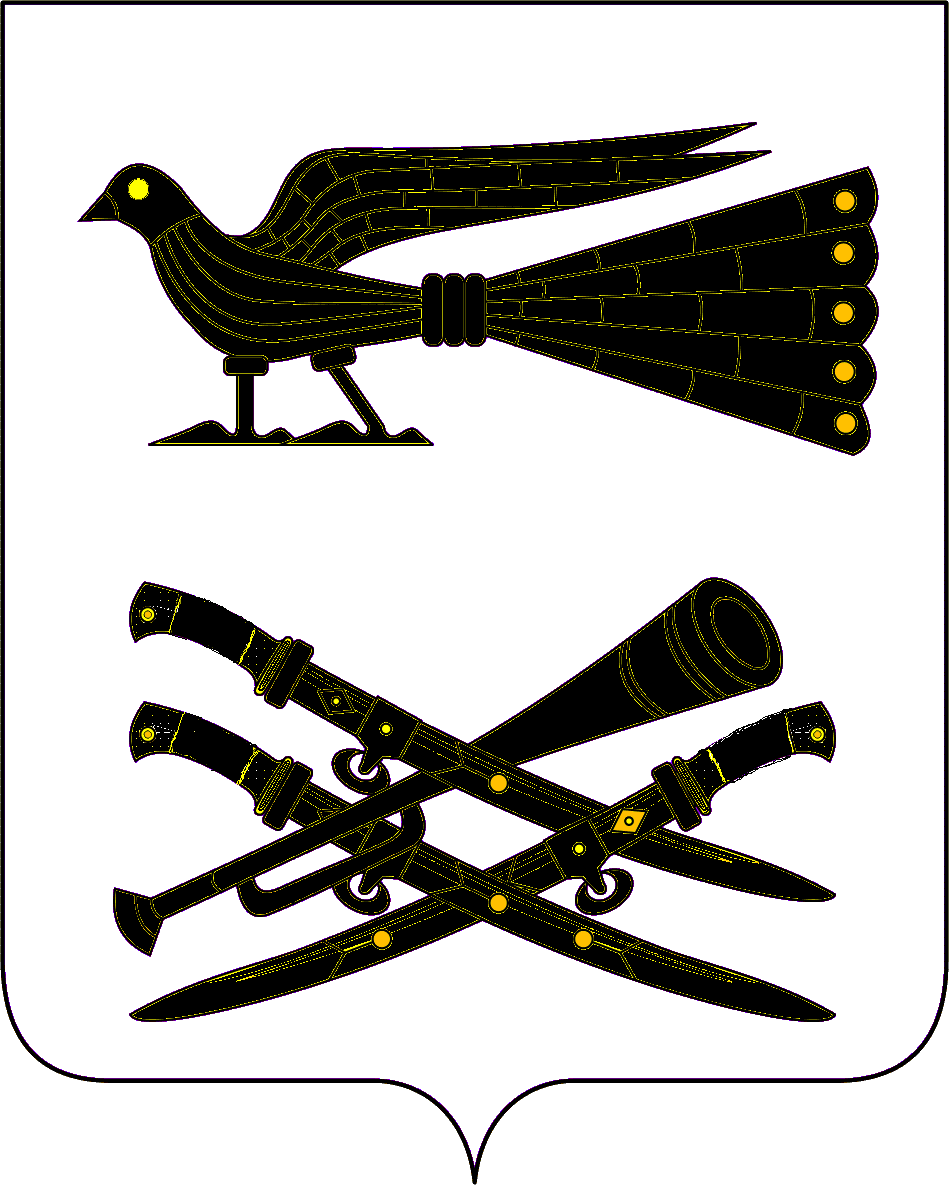 СОВЕТ БУРАКОВСКОГО СЕЛЬСКОГО ПОСЕЛЕНИЯКОРЕНОВСКОГО  РАЙОНАРЕШЕНИЕ        от 30.06.2015					               		                                        № 46                                                              х. БураковскийОб утверждении порядка проведения органами местного самоуправления Бураковского сельского поселения Кореновского района мониторинга правоприменения муниципальных нормативных правовых актов  Бураковского сельского поселения Кореновского района В соответствии с Указом  Президента Российской Федерации от 20 мая 2011года №657 «О мониторинге правоприменения в Российской Федерации», постановлением Правительства Российской Федерации от 19 августа 2011года   № 694 «Об утверждении методики осуществления мониторинга правоприменения в Российской Федерации», Законом Краснодарского края от 07 ноября 2011 года № 2354-КЗ «О мониторинге правоприменения нормативных правовых актов Краснодарского края», Совет Бураковского сельского поселения Кореновского района р е ш и л:1. Утвердить порядок проведения органами местного самоуправления Бураковского сельского поселения Кореновского района мониторинга правоприменения нормативных правовых актов Бураковского сельского поселения Кореновского района  (прилагается).2. Обнародовать настоящее решение на информационных стендах Бураковского сельского поселения Кореновского района и разместить на  официальном сайте администрации Бураковского сельского поселения Кореновского района в сети Интернет.           3. Решение вступает в силу после его официального обнародования.Глава Бураковского сельского поселения   Кореновского района                                                               Л.И.Орлецкая                                                                           ПРИЛОЖЕНИЕ                                                                       УТВЕРЖДЕН                                                                                                                                                                решением Совета Бураковского                                                                     сельского поселения                                                                        Кореновского района                                                                         от 30.06.2015 № 46ПОРЯДОК проведения органами местного самоуправления Бураковского сельского поселения Кореновского района мониторинга правоприменения нормативных правовых актов Бураковского сельского поселения Кореновского района1.Настоящий Порядок определяет правила и показатели осуществления мониторинга правоприменения нормативных правовых актов Бураковского сельского поселения Кореновского района (далее - Порядок).Мониторинг осуществляется в целях контроля за соблюдением и исполнением нормативных правовых актов Бураковского сельского поселения Кореновского района, противодействия коррупции, совершенствования нормотворческой деятельности органов местного самоуправления Бураковского сельского поселения Кореновского района.2.В соответствии с настоящим Порядком проводятся текущий и оперативный виды мониторинга правоприменения.Текущий мониторинг осуществляется на регулярной основе в отношении отрасли (подотрасли) законодательства и группы нормативных правовых актов Бураковского сельского поселения Кореновского района.Оперативный мониторинг осуществляется в течение первого года действия нормативных правовых актов Бураковского сельского поселения Кореновского района.3.Мониторинг правоприменения включает в себя сбор, обобщение, анализ и оценку практики применения нормативных правовых актов Бураковского сельского поселения Кореновского района.4. Инициаторами проведения мониторинга могут выступать:1) депутаты Совета Бураковского сельского поселения Кореновского района;2) депутатские комиссии Совета Бураковского сельского поселения Кореновского района;3) глава Бураковского сельского поселения Кореновского района;4) руководители отраслевых (функциональных) органов администрации Бураковского сельского поселения Кореновского района.5. Решение о проведении мониторинга принимается:1) в отношении решений Совета  Бураковского сельского поселения Кореновского района  -  главой  Бураковского сельского поселения Кореновского района;2) в отношении постановлений администрации Бураковского сельского поселения Кореновского района - главой Бураковского сельского поселения Кореновского района;3) в отношении актов отраслевых (функциональных) органов администрации Бураковского сельского поселения Кореновского района - руководителями таких отраслевых (функциональных) органов администрации Бураковского сельского поселения Кореновского района. 6. Решение о проведении мониторинга оформляется в форме правового акта, проект которого вносит инициатор проведения мониторинга.В решении должны быть определены:1) вид мониторинга в соответствии с пунктом 2 настоящего Порядка;2) исполнители проведения мониторинга в соответствии с пунктом 7 настоящего Порядка;3) срок проведения мониторинга.7. Исполнителями проведения мониторинга могут быть:1) в отношении нормативных правовых актов Бураковского сельского поселения Кореновского района, принятых Советом Бураковского сельского поселения Кореновского района - структурные подразделения Совета Бураковского сельского поселения Кореновского района;2) в отношении нормативных правовых актов Бураковского сельского поселения Кореновского района, изданных администрацией Бураковского сельского поселения Кореновского района - отраслевые (функциональные) органы администрации Бураковского сельского поселения Кореновского района;3) в отношении актов отраслевых (функциональных) органов администрации Бураковского сельского поселения Кореновского района - соответствующие отраслевые (функциональные)  органы администрации Бураковского сельского поселения Кореновского района.8. Для проведения мониторинга нормативных правовых актов Бураковского сельского поселения Кореновского района могут быть привлечены муниципальные учреждения Бураковского сельского поселения Кореновского района.9. В целях обеспечения всестороннего и полного мониторинга могут создаваться рабочие группы из числа депутатов Совета Бураковского сельского поселения Кореновского района, представителей органов местного самоуправления Бураковского сельского поселения Кореновского района, организаций, находящихся на территории Бураковского сельского поселения Кореновского района, ученых и специалистов, привлекаемых к мониторингу в установленном действующим законодательством порядке.10. Проведение мониторинга может сопровождаться проведением «круглых столов», депутатских слушаний, совещаний, конференций, семинаров и других мероприятий, направленных на исследование соответствующего вопроса.11. При осуществлении мониторинга правоприменения используются:1) практика судов общей юрисдикции и арбитражных судов;2)практика деятельности органов местного самоуправления Бураковского сельского поселения Кореновского района, муниципальных унитарных предприятий и учреждений;3) информация, поступившая из общественных, научных, правозащитных и иных организаций;4) информация из средств массовой информации;5) информация, поступившая от граждан;6) информация, поступившая из иных источников.12. При осуществлении мониторинга правоприменения помимо видов информации, указанных в подпунктах 3 - 6 пункта 11 настоящего Порядка, могут быть использованы в том числе следующие виды информации:1) статистическая информация, получаемая на основе статистических показателей и дополняемая отраслевой статистикой органов местного самоуправления Бураковского сельского поселения Кореновского района;2)социологическая информация, формируемая на основе социологических исследований.13. При осуществлении мониторинга для обеспечения принятия (издания), изменения или признания утратившими силу (отмены) нормативных правовых актов Бураковского сельского поселения Кореновского района обобщается, анализируется и оценивается информация о практике их применения по следующим показателям:1) несоблюдение гарантированных прав, свобод и законных интересов человека и гражданина;2) наличие муниципальных нормативных правовых актов Бураковского сельского поселения Кореновского района, необходимость принятия (издания) которых предусмотрена актами большей юридической силы;3) несоблюдение пределов компетенции органа при издании нормативного правового акта Бураковского сельского поселения Кореновского района;4) искажение смысла положений федерального закона и (или) актов Президента Российской Федерации, Правительства Российской Федерации, а также решений Конституционного Суда Российской Федерации и постановлений Европейского Суда по правам человека, нормативных правовых актов Краснодарского края при принятии нормативного правового акта Бураковского сельского поселения Кореновского района;5) наличие в нормативном правовом акте Бураковского сельского поселения Кореновского района коррупциогенных факторов;6) неполнота в правовом регулировании общественных отношений;7) коллизия норм права;8) наличие ошибок юридико-технического характера;9)использование положений нормативных правовых актов Бураковского сельского поселения Кореновского района в качестве оснований совершения юридически значимых действий;10) искажение смысла положений нормативного правового акта Бураковского сельского поселения Кореновского района при его применении;11) неправомерные или необоснованные решения, действия (бездействие) при применении нормативного правового акта Бураковского сельского поселения Кореновского района;12) использование норм, позволяющих расширительно толковать компетенцию органов местного самоуправления Пролетарского сельского поселения Кореновского района;13) наличие (отсутствие) единообразной практики применения нормативных правовых актов Бураковского сельского поселения Кореновского района;14) количество и содержание заявлений по вопросам разъяснения нормативного правового акта Бураковского сельского поселения Кореновского района;15) количество вступивших в законную силу судебных актов об удовлетворении (отказе в удовлетворении) требований заявителей в связи с отношениями, урегулированными нормативным правовым актом Бураковского сельского поселения Кореновского района, и основания их принятия;16)количество и содержание удовлетворенных обращений (предложений, заявлений, жалоб), связанных с применением нормативного правового акта Бураковского сельского поселения Кореновского района, в том числе с имеющимися коллизиями и пробелами в правовом регулировании, искажением смысла положений нормативного правового акта Бураковского сельского поселения Кореновского района и нарушениями единообразия его применения;17) количество и характер зафиксированных правонарушений в сфере действия нормативного правового акта Бураковского сельского поселения Кореновского района, а также количество случаев привлечения виновных лиц к ответственности.14. В целях реализации антикоррупционной политики и устранения коррупциогенных факторов при осуществлении мониторинга правоприменения для обеспечения принятия (издания), изменения или признания утратившими силу (отмены) нормативных правовых актов Бураковского сельского поселения Кореновского района обобщается, анализируется и оценивается информация о практике их применения по следующим показателям:1) несоблюдение пределов компетенции органа местного самоуправления Бураковского сельского поселения Кореновского района при издании нормативного правового акта Бураковского сельского поселения Кореновского района;2) неправомерные или необоснованные решения, действия (бездействие) при применении нормативного правового акта Бураковского сельского поселения Кореновского района;3) наличие в нормативном правовом акте Бураковского сельского поселения Кореновского района коррупциогенных факторов;4) наиболее часто встречающиеся коррупциогенные факторы в нормативных правовых актах Бураковского сельского поселения Кореновского района;5) количество коррупциогенных факторов, выявленных в нормативном правовом акте Бураковского сельского поселения Кореновского района при проведении антикоррупционной экспертизы уполномоченным органом;6) количество коррупциогенных факторов, выявленных в нормативном правовом акте Бураковского сельского поселения Кореновского района при проведении антикоррупционной экспертизы независимыми экспертами;7) сроки приведения нормативных правовых актов Бураковского сельского поселения Кореновского района в соответствии с антикоррупционным законодательством Российской Федерации;8) количество и содержание обращений (предложений, заявлений, жалоб) о несоответствии нормативного правового акта Бураковского сельского поселения Кореновского района антикоррупционному законодательству Российской Федерации, в том числе о наличии в нормативном правовом акте Бураковского сельского поселения Кореновского района коррупциогенных факторов;9) количество и характер зафиксированных правонарушений в сфере действия нормативного правового акта Бураковского сельского поселения Кореновского района, а также количество случаев привлечения виновных лиц к ответственности.15. В целях устранения противоречий между нормативными правовыми актами Бураковского сельского поселения Кореновского района равной юридической силы при осуществлении мониторинга правоприменения для обеспечения принятия (издания), изменения или признания утратившими силу (отмены) нормативных правовых актов Бураковского сельского поселения Кореновского района обобщается, анализируется и оценивается информация о практике их применения по следующим показателям:1) наличие противоречий между нормативными правовыми актами Бураковского сельского поселения Кореновского района общего характера и нормативными правовыми актами Бураковского сельского поселения Кореновского района специального характера, регулирующими однородные отношения;2) наличие единой понятийно-терминологической системы в нормативных правовых актах Бураковского сельского поселения Кореновского района;3) наличие дублирующих норм права в нормативных правовых актах Бураковского сельского поселения Кореновского района;4) наличие противоречий в нормативных правовых актах Бураковского сельского поселения Кореновского района, регулирующих однородные отношения, принятых в разные периоды;5) наличие ошибок юридико-технического характера в нормативных правовых актах Бураковского сельского поселения Кореновского района;6) количество и содержание обращений (предложений, заявлений, жалоб), в том числе по вопросам понятийно-терминологической системы нормативных правовых актов Бураковского сельского поселения Кореновского района, наличия в них дублирующих норм и противоречий, а также ошибок юридико-технического характера.16. При необходимости мониторинг правоприменения может быть осуществлен по дополнительным показателям, определяемым органами местного самоуправления Бураковского сельского поселения Кореновского района.17. По результатам проведения мониторинга исполнители проведения мониторинга готовят информацию о результатах мониторинга.В информации о результатах мониторинга должны быть отражены показатели (при их наличии), установленные пунктами 13 - 15 настоящего Порядка, а также предложены меры по повышению эффективности реализации нормативного правового акта Бураковского сельского поселения Кореновского района или обоснована необходимость его изменения, признания его утратившим силу, принятия нового нормативного акта Бураковского сельского поселения Кореновского района.Информация о результатах мониторинга направляется инициаторам проведения мониторинга и должностным лицам, принявшим решение о проведении мониторинга.18. Должностное лицо, принявшее решение о проведении мониторинга в течение месяца со дня получения информации о результатах мониторинга, принимает решение по результатам мониторинга, которое должно содержать рекомендации, предложения, поручения, информацию об ответственных должностных лицах и сроках исполнения данного решения, в том числе одно или более из нижеперечисленных предложений:1) предложения в план нормотворческой и контрольной деятельности Совета Бураковского сельского поселения Кореновского района, планы действий и мероприятий администрации Бураковского сельского поселения Кореновского района;2) предложения об изменении нормативного правового акта Бураковского сельского поселения Кореновского района, о признании его утратившим силу, принятии нового нормативного правового акта Бураковского сельского поселения Кореновского района;3) предложения о проведении дополнительных мероприятий, о совершенствовании проводимых мероприятий, направленных на повышение эффективности реализации нормативных правовых актов Бураковского сельского поселения Кореновского района;4) предложения об устранении выявленных в ходе мониторинга нарушений нормативных правовых актов Бураковского сельского поселения Кореновского района;5) предложения о внесении изменений в муниципальные программы Бураковского сельского поселения Кореновского района либо о разработке новых муниципальных программ Бураковского сельского поселения Кореновского района;6) предложения об обращении Совета Бураковскго сельского поселения Кореновского района, администрации Бураковского сельского поселения Кореновского района в органы государственной власти Краснодарского края по выявленным в процессе мониторинга проблемам применения норм нормативных правовых актов Бураковского сельского поселения Кореновского района.19. Информация о результатах мониторинга и решение, принимаемое по результатам мониторинга, может использоваться при подготовке ежегодного отчета главы Бураковского сельского поселения Кореновского района, предусмотренного частью 11.1 статьи 35 Федерального закона от 06 октября 2003 года №  131-ФЗ «Об общих принципах организации местного самоуправления в Российской Федерации».20. Решение, принятое по результатам мониторинга, размещается органами местного самоуправления Бураковского сельского поселения Кореновского района, должностные лица которых приняли решение о проведении мониторинга, на их официальных сайтах в информационно-телекоммуникационной сети «Интернет».21. Должностные лица, указанные в качестве исполнителей в решении, принятом по результатам мониторинга, в случае неисполнения или ненадлежащего исполнения ими по их вине решения, принятого по результатам мониторинга, несут ответственность в порядке, установленном законодательством о муниципальной службе.Глава Бураковского сельского поселения   Кореновского района                                                                       Л.И.Орлецкая                               